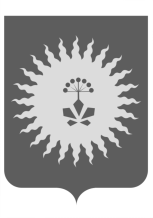 АДМИНИСТРАЦИЯ АНУЧИНСКОГО МУНИЦИПАЛЬНОГО РАЙОНА
П О С Т А Н О В Л Е Н И Е      11.02. 2015 г.                             с. Анучино                          №   70 	       В соответствии с Федеральным законом от 27.07.2010 N 210-ФЗ "Об организации предоставления государственных и муниципальных услуг", Федеральным законом от 06.10.2003 г. № 131-ФЗ «Об общих принципах организации местного самоуправления в Российской Федерации», постановлением администрации Анучинского муниципального района от 22.08.2011 г. № 375 «О порядке разработки и утверждения административных регламентов предоставления муниципальных услуг на территории Анучинского муниципального района», Устава Анучинского муниципального района, в целях приведения нормативных правовых актов администрации Анучинского муниципального района в соответствие с действующим законодательством, администрация Анучинского муниципального районаПОСТАНОВЛЯЕТ:Внести в административный регламент предоставления администрацией Анучинского муниципального района муниципальной услуги «Выдача разрешений на строительство», утвержденного постановлением администрации Анучинского муниципального района от 29.06.2012 г. № 339, следующие изменения:1. Раздел 2 «Стандарт предоставления муниципальной услуги», пункт 2.5 «Предоставления муниципальной услуги осуществляется в соответствии с:» дополнить словами: Постановлением Правительства Российской Федерации от 30.04.2014 г. № 403 «Об исчерпывающем перечне процедур в сфере жилищного строительства».2. Общему отделу администрации Анучинского муниципального района опубликовать настоящее постановление в средствах массовой информации и разместить на официальном сайте администрации Анучинского муниципального района в сети Интернет.3. Настоящее постановление вступает в силу со дня его официального опубликования.4. Контроль за исполнением настоящего постановления возложить на первого заместителя главы администрации Анучинского муниципального района А.Я. Янчука.Глава Анучинского                	муниципального района                                                                В.И. МорозовО внесении изменений в административный регламент предоставления администрацией Анучинского муниципального района муниципальной услуги «Выдача разрешений на строительство», утвержденного постановлением администрации Анучинского муниципального района от 29.06.2012 г. № 339 